Вечер встречи"Венец всех ценностей семья"   13 мая  2016 года в Центральной библиотеке в рамках проекта «Семейный альбом» библиотекарем 2 категории Агишевой С.С. была проведена встреча с супружескими парами «Венец всех ценностей - семья», посвященный международному дню семьи. Гости мероприятия, среди которых были пары, чей супружеский стаж насчитывает не один десяток лет, с интересом слушали рассказ  о ценностях   семьи. Затем за чашкой чая  говорили о добрых традициях в их семье, объединяющих родных и близких. Участникам мероприятия были предложены конкурсы «Семейный портрет», «Собери пословицу», «Любимые родственники». Мероприятие прошло в тёплой, дружественной атмосфере. А закончился праздник теплыми словами поздравления и вручением памятных призов за участие в конкурсах.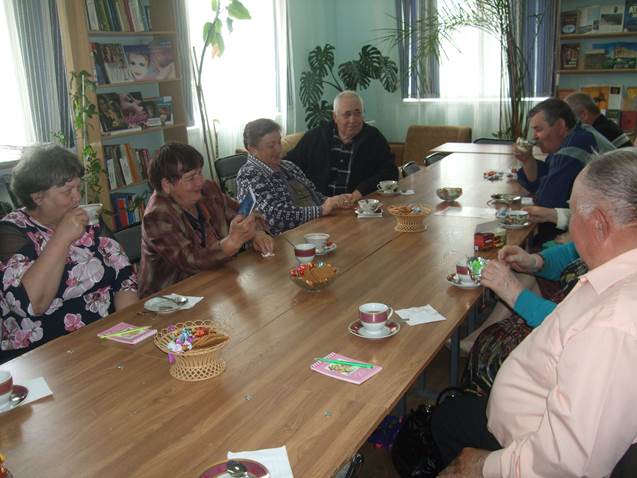 